1830€   LA QUOTA COMPRENDE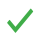 VOLO COME DA OPERATIVO1 pernottamenti al Best Western Premier in camera standard - 1 pernottamenti all'hotel Ras Al Hadd Holiday in camera standard -1 pernottamenti all'Arabian Oryx Camp in camera standard - 2 pernottamenti all'hotel Al Diyar in camera standard -2 pernottamenti in Barcelo Mussanah resort in camera dlx -	Mezza pensione completa -1 x pranzo presso la vecchia casa di Misfah -	Trasferimento all'arrivo con assistenza guida parlante italiano - Trasferimento alla partenza solo con autista - Programma di andata e ritorno con assistenza guida parlante italiano -	Trasferimento in 4x4 nel deserto di Wahiba Sands -	Tour in 4x4 di Jebel Shams -Tutti i trasferimenti e i tour in mini bus con aria condizionata  LA QUOTA NON COMPRENDE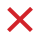 Eventuali pasti aggiuntiviQualsiasi natura personale delle speseMance, manceEventuali servizi aggiuntivi oltre alle inclusioniTASSE AEROPORTUALI EURO 319,00Assicurazione annullamento euro 95,00Operativi volo soggetti a riconferma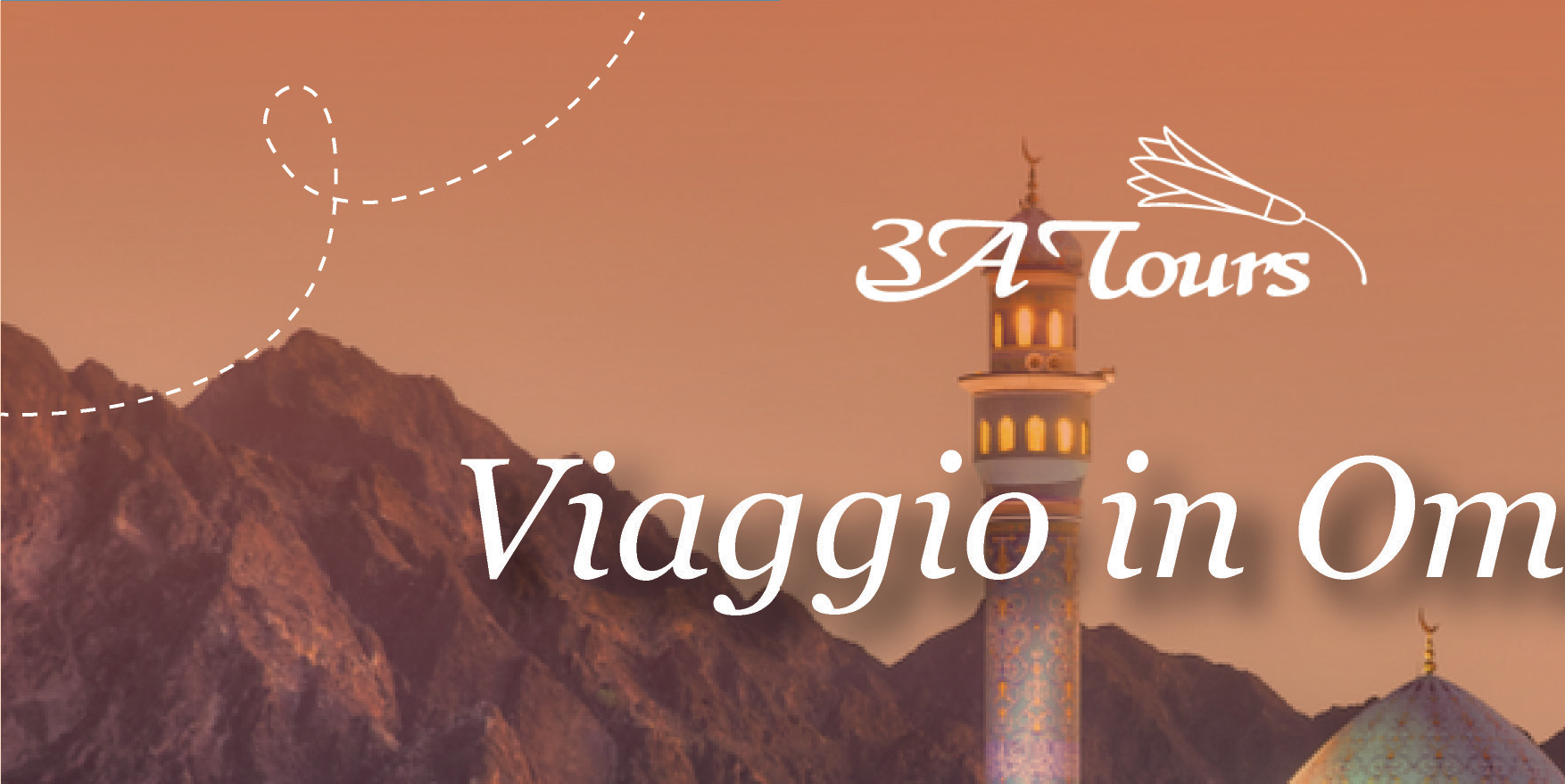 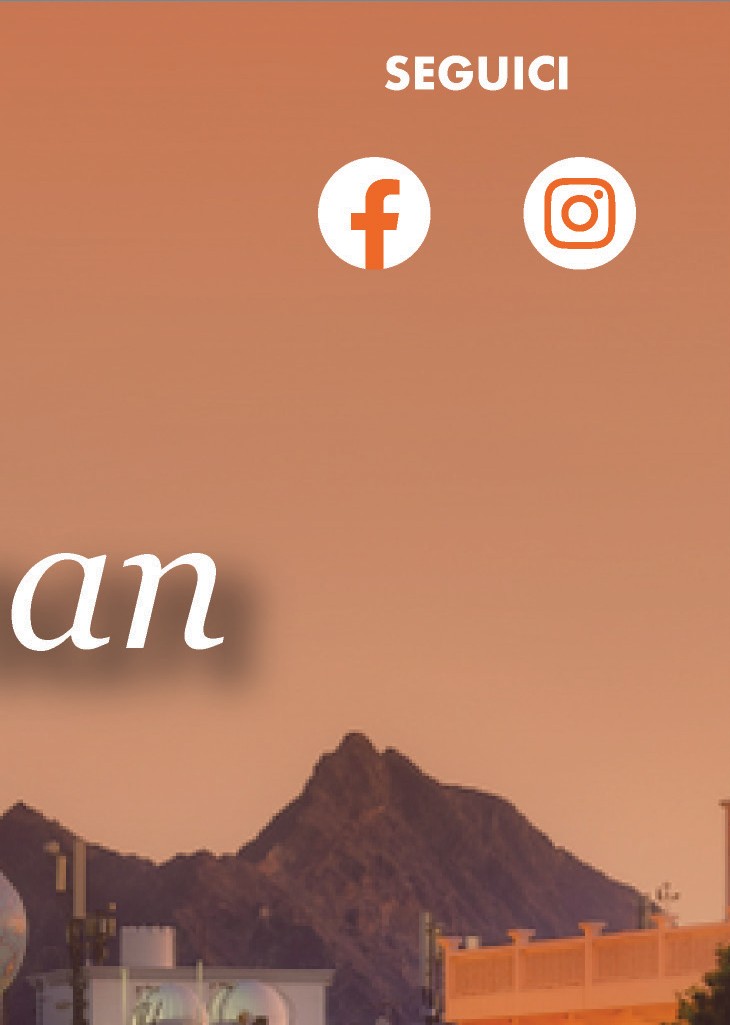 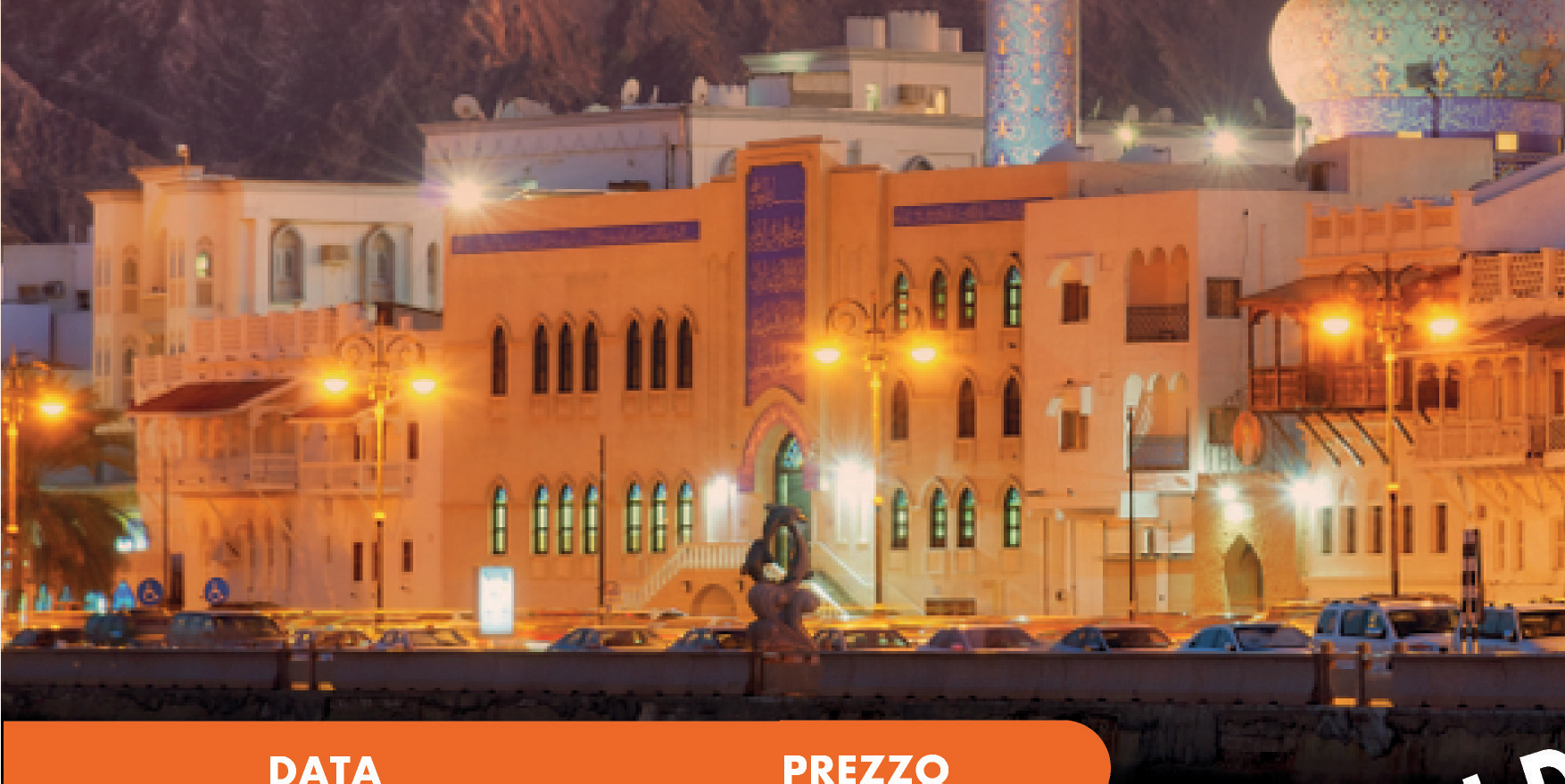 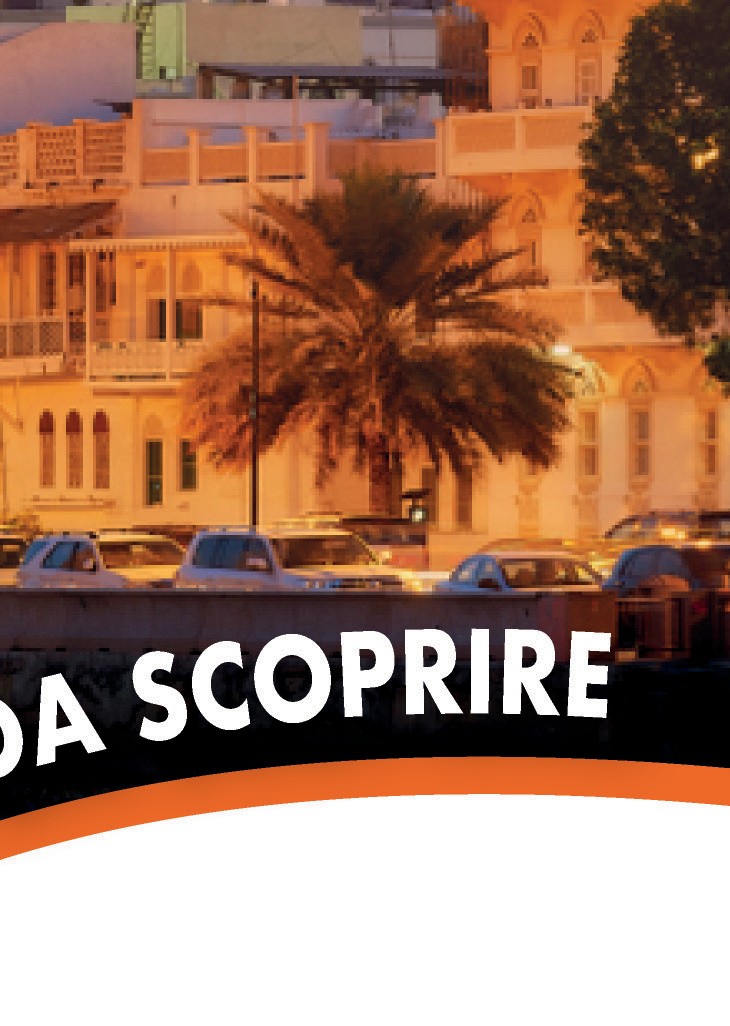 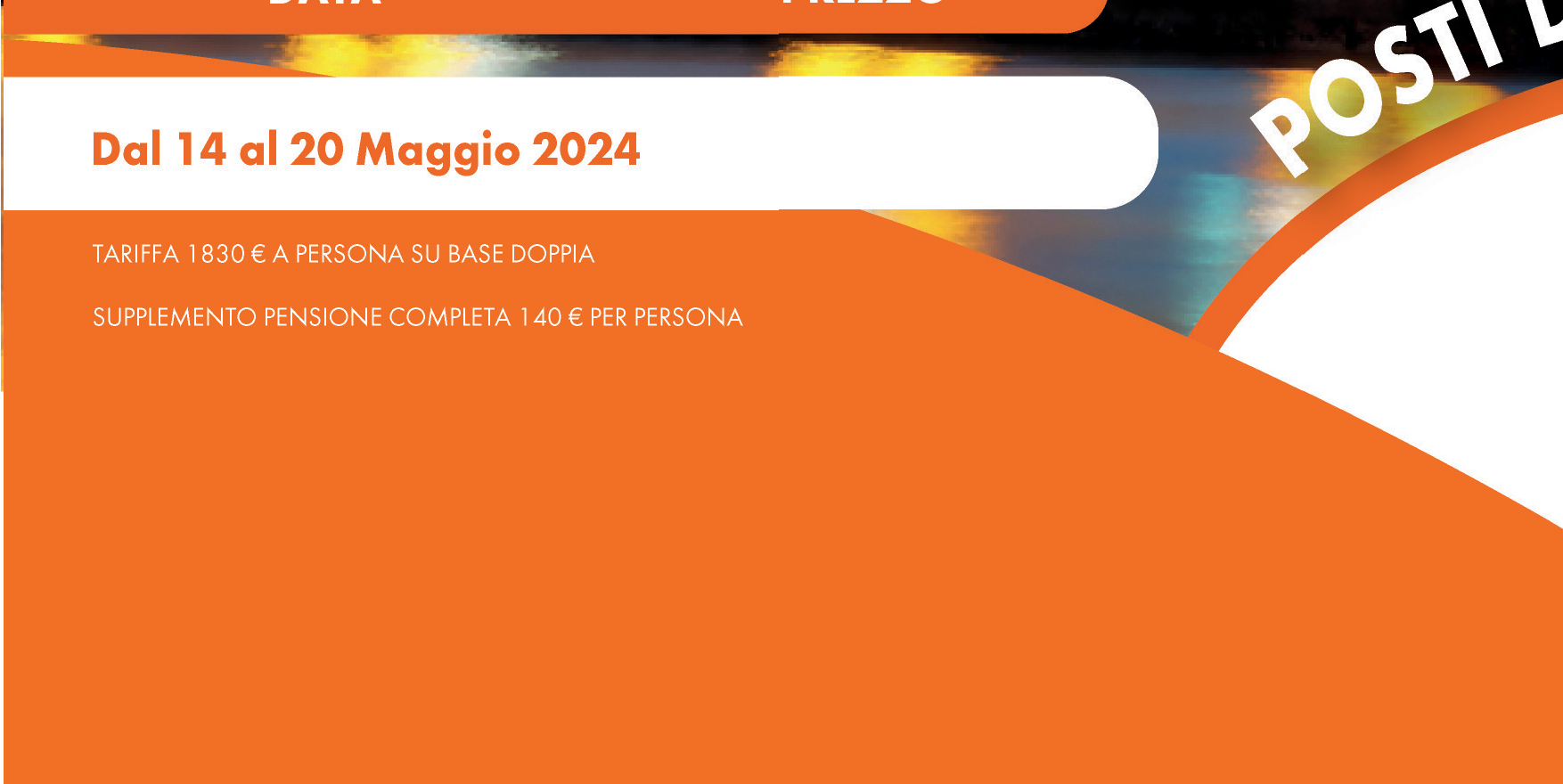 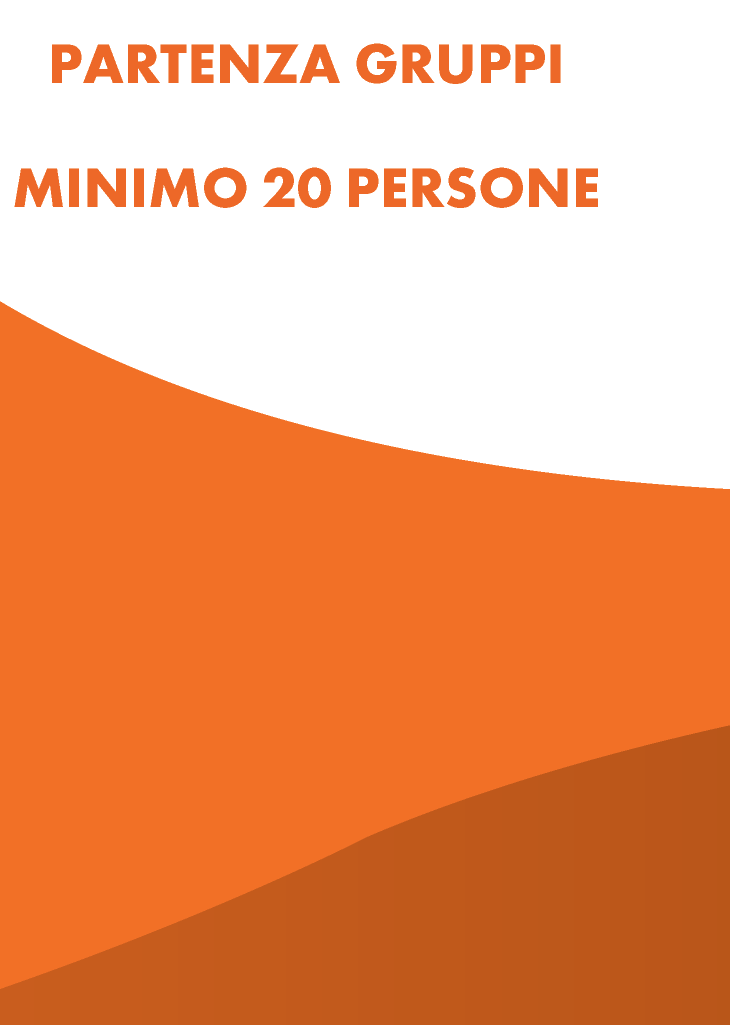 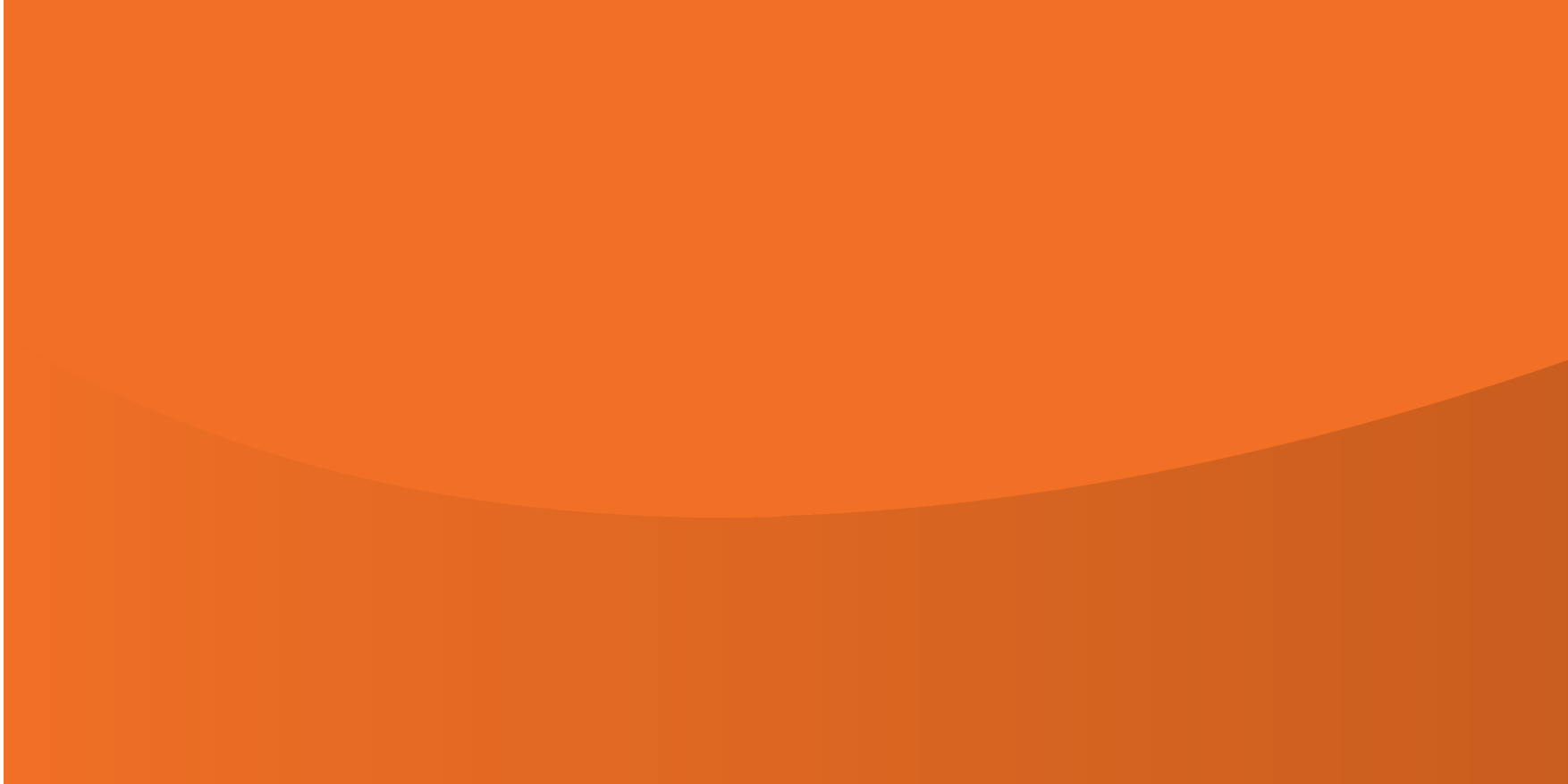 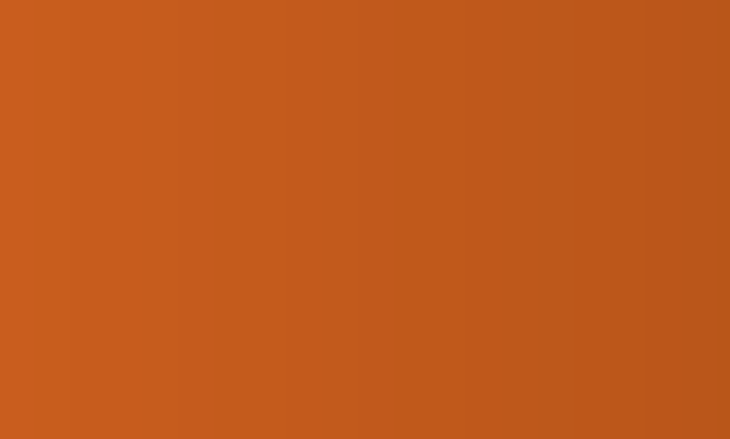 EY 84 13MAY FCO 3 AUH 3 22:35 - 06:40+1EY 382 14MAY AUH 3 MCT 09:20 - 10:30EY 381 21MAY MCT AUH 3 23:40 - 00:45+1EY 85 22MAY AUH 3 FCO 3 03:00 - 07:05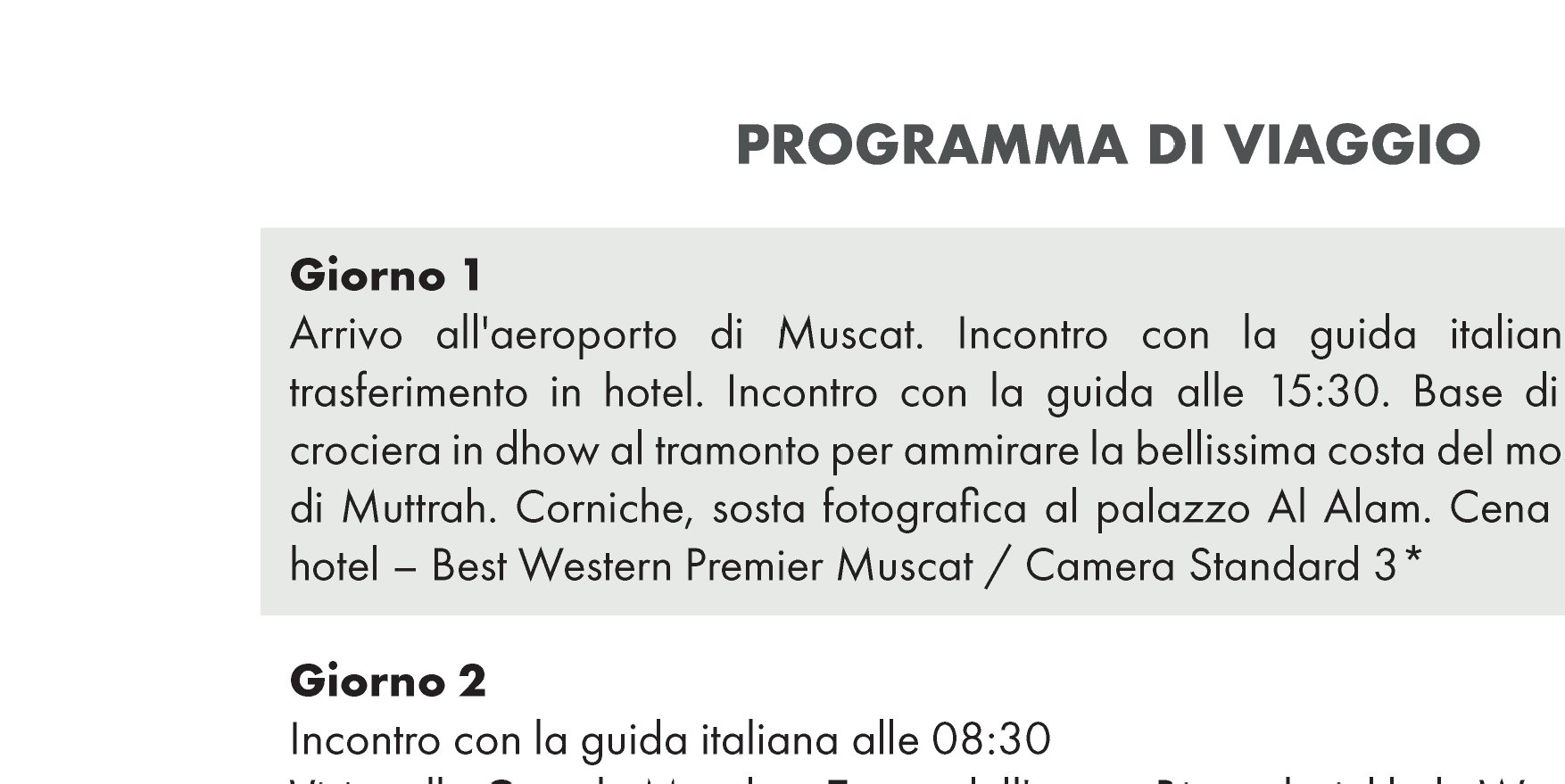 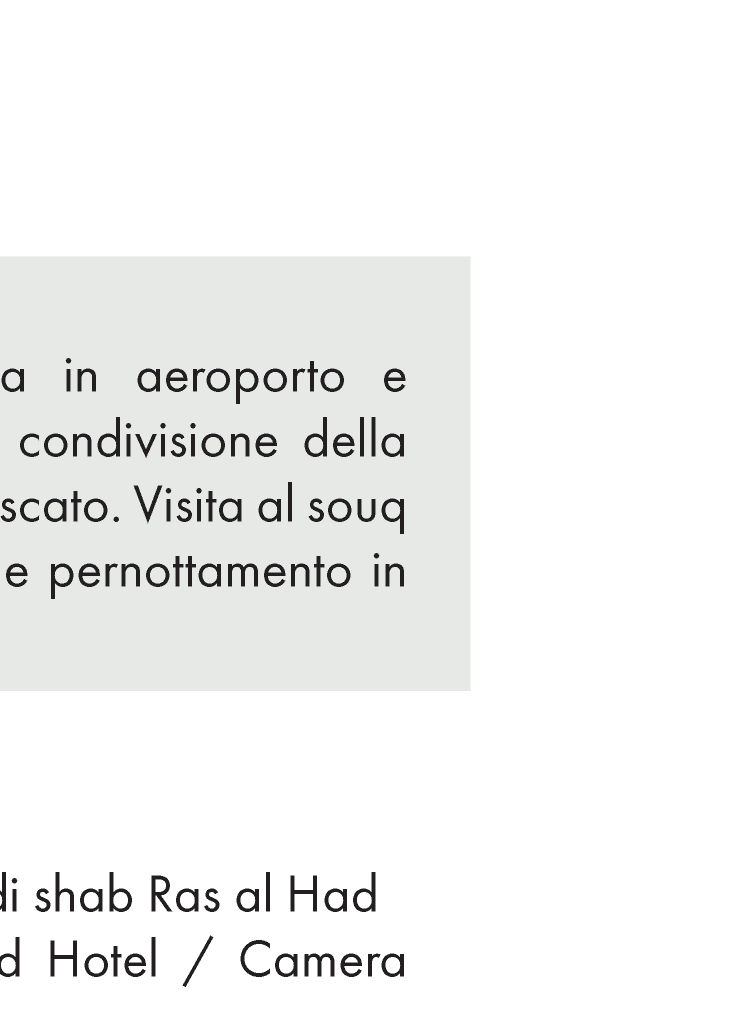 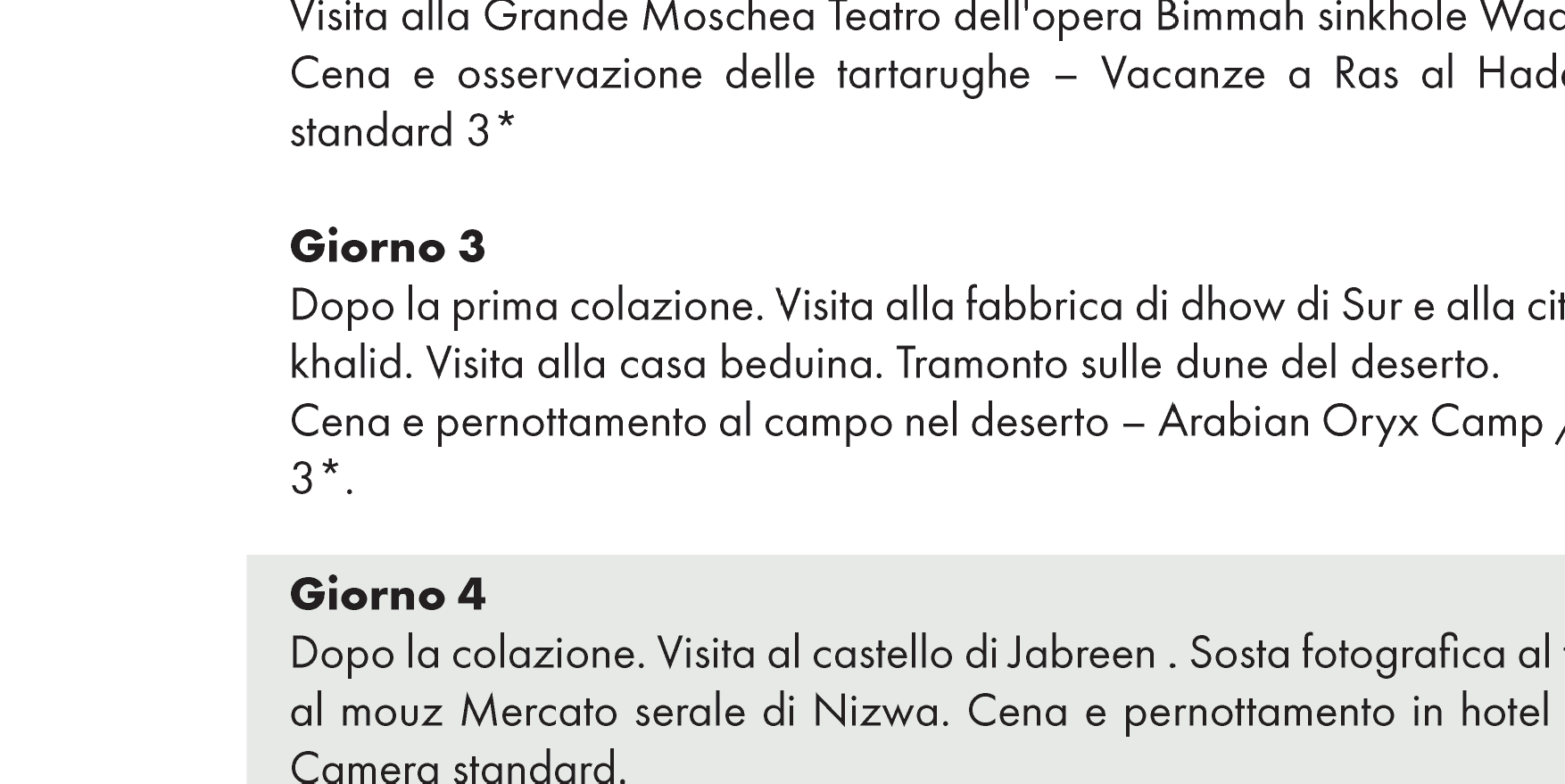 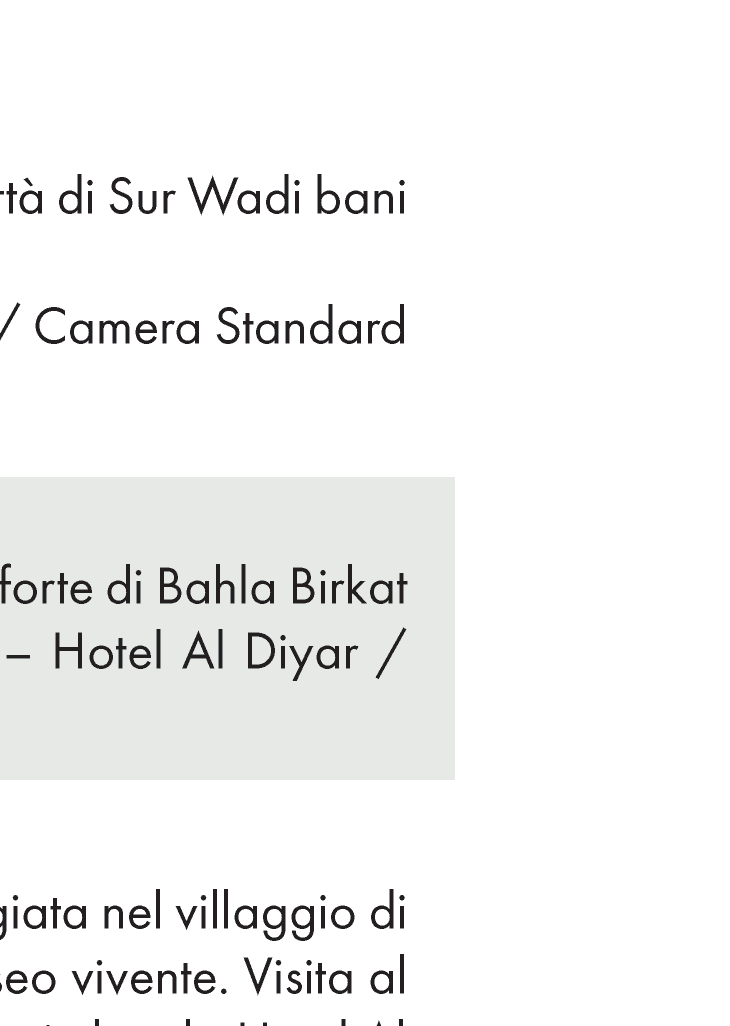 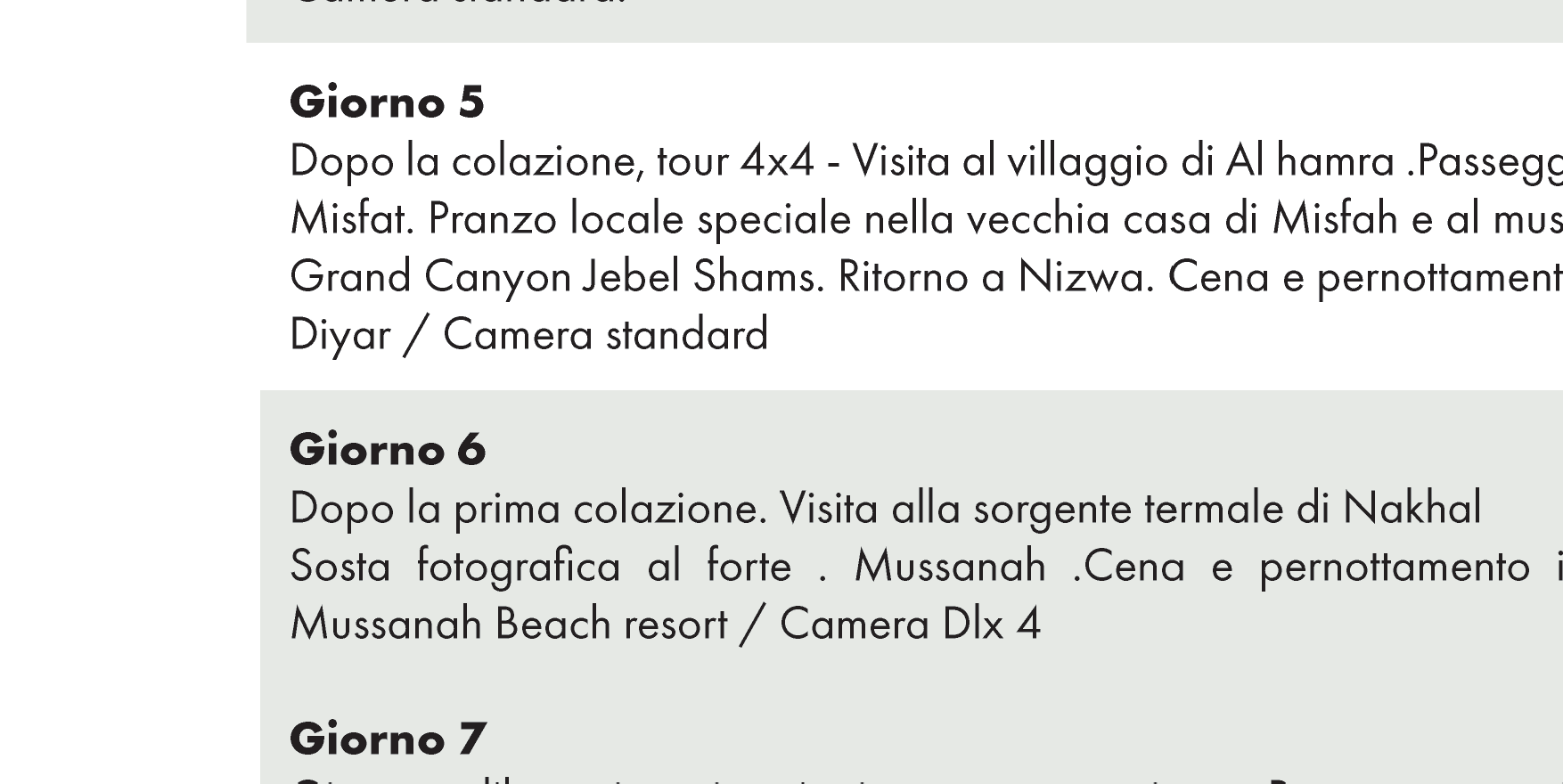 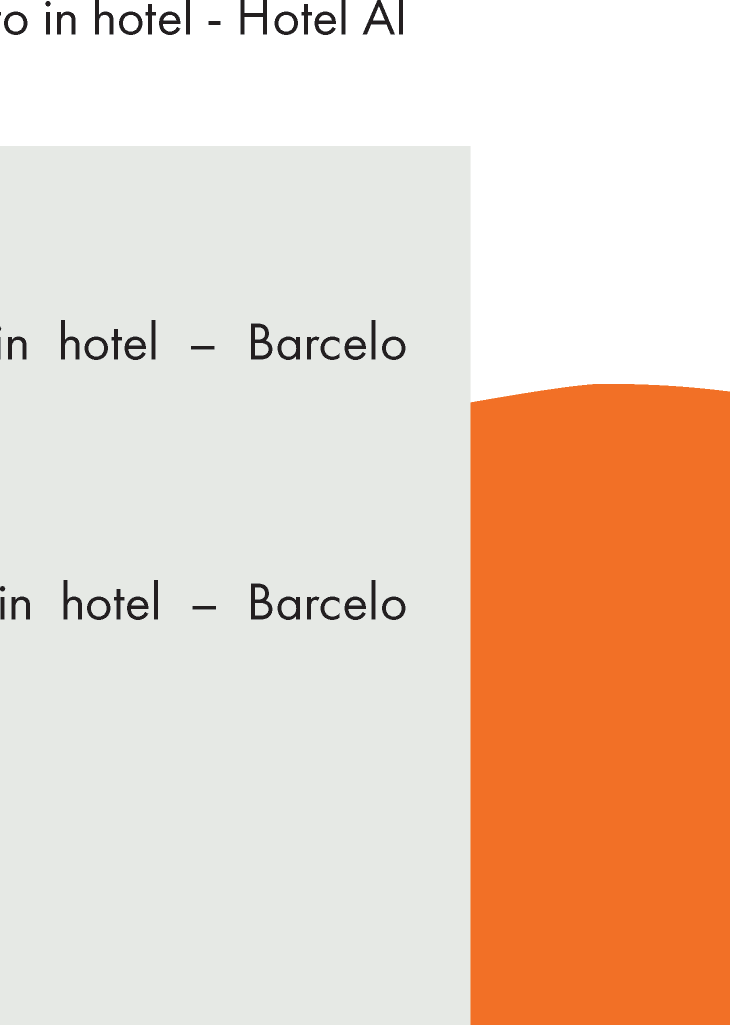 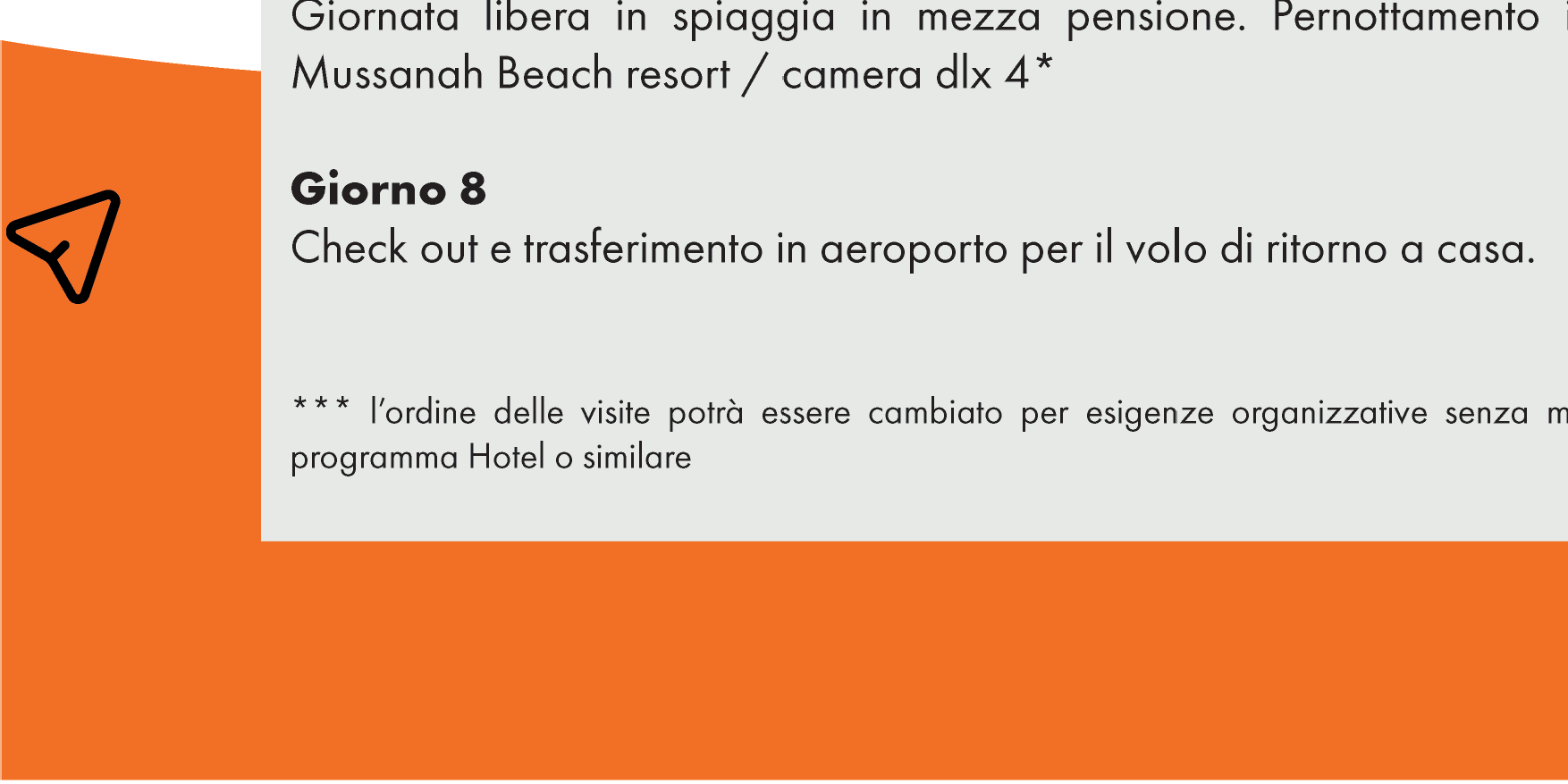 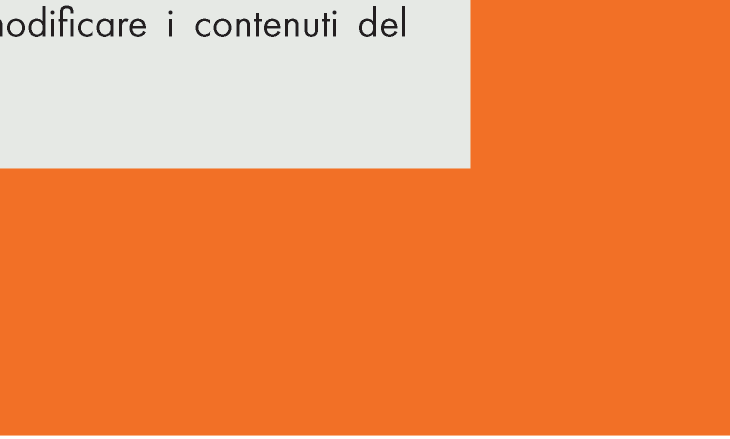 